MS3udělujeDIPLOM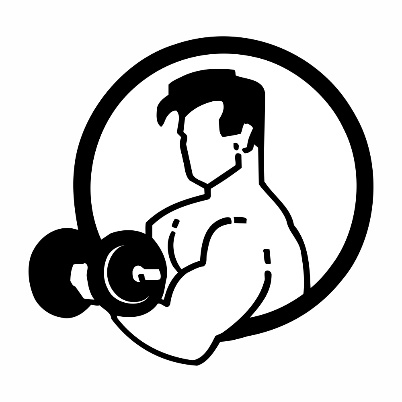 za1. místoV SILOVÉM VÍCEBOJI